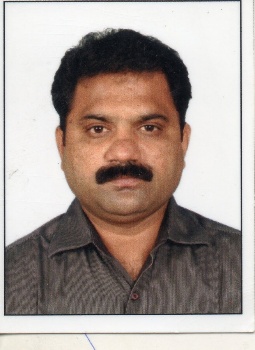 CURRICULUM VITAEMOHAMMED Email: MOHAMMED.325022@2freemail.com COVERING LETTERIt is with great interest that I am forwarding my CV/Resume for your consideration.My record of academic achievements and professional career history, demonstrates attributes that make me a valuable employee.My CV/Resume is enclosed to provide you with details of my skills and accomplishments,     but I am certain that a personal interview would more fully reveal my desire and ability to contribute to your organization.Thank you for your time and consideration, and do not hesitate to contact me if you have any queries.I look forward to speaking with you soon.OBJECTIVETo be a part of the management in a dynamic organization that provides job satisfaction and performance based personal growthEXPERIENCE Current			: ARMADA MASIBUS ELECTRO MECHANICAL, ABUBHBI, UAEPosition			: Senior Accountant,Period			: Feb-2013 to Sep-2016	Job Profile			Prepares asset, liability, and capital account entries by compiling and analyzing account information.Documents financial transactions by entering account information.Recommends financial actions by analyzing accounting options.Summarizes current financial status by collecting information; preparing balance sheet, profit and loss statement, and other reports.Substantiates financial transactions by auditing documents.Maintains accounting controls by preparing and recommending policies and procedures.Guides accounting clerical staff by coordinating activities and answering questions.Reconciles financial discrepancies by collecting and analyzing account information.Secures financial information by completing data base backups.Maintains financial security by following internal controls.Prepares payments by verifying documentation, and requesting disbursements.Answers accounting procedure questions by researching and interpreting accounting policy and regulations.Complies with federal, state, and local financial legal requirements by studying existing and new legislation, enforcing adherence to requirements, and advising management on needed actions.Organization			:	AUTOMATION SYNERGYS FZC, SHARJAH, U.A.EPosition			:	Senior Accountant,Period			:	Oct 2008-to Dec- 2012Job ProfilePreparation of Invoices, Receipts, Payment, Debit & Credit PaymentPreparation of general ledgerPreparation of payroll for group employeesAssist to the auditors at the time of year endClosing jobs every end of monthMaintain Cash and Bank cheque and all other necessary payments everydayMaintain separate commission account for other gulf companiesReport to the senior financial managers on all duties related to financial management.Monitor and evaluate customer credit status maintaining their receivable records-files, handle provisions for bad debts, warranty.Calculate gratuity and end of the service benefits.Perform bank reconciliation. Calculate and maintain fixed assets records.Ensure accuracy and timely management of financial report preparation 			and distribution.Prepare and report on monthly basis the expense related information as 			per the budgetary guidelines set by the management.Prepare monthly Profit & Loss Account region wise for multinational 			organizationEXPERIENCE Organization		:	BLUE DOPHIN TECH PTE LTD, SINGAPOREPosition			:	Account ManagerPeriod			:	Aug 2005 to Oct-2008Organization		:	Gate way Freight & Forwarders-IndiaPosition			:	Accountant,Period			:	April2000 to April 2005                                   EDUCATION:Graduation		:	Bachelor of Commerce, University of Madurai-IndiaBatch			:            1991-1994Specialization		:	Accounts / AdministrationTECHNICAL QUALIFICATIONCertificate		:	TALLY ERP 9	 Office Package	:	MS OFFICEPERSONAL PROFILEDate of Birth		:	04/04/1972Marital Status	:	MarriedNationality		:	Indian Place of Issue	:	DubaiDate of Issue		:  	01-04-2010        Date of Expiry	:           31-03-2020Visa Status		:	Visit Visa (valid up to 20/02/17) DECLARATIONI hereby declare that all the information furnished above is true to the best of my knowledge and belief